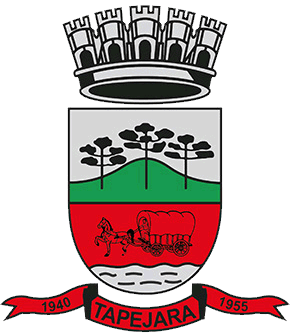 Pauta 006/2024Câmara Municipal de Vereadores de TapejaraSala de Sessões Zalmair João Roier (Alemão)Sessão Ordinária dia 04/03/2024
SAUDAÇÃO Invocando a proteção de Deus, declaro aberta a Sessão Ordinária da noite de hoje, dia 04 de março de 2024.- Solicito aos senhores que tomem assento.- Agradecemos as pessoas que se fazem presentes essa noite...- A cópia da Ata da Sessão Ordinária do dia 26/02/2024, está com os Senhores Vereadores e poderá ser retificada através de requerimento escrito encaminhado à Mesa Diretora. - Vereadores favoráveis permaneçam como estão, e contrários se manifestem...- Aprovado por...Informes e Agradecimentos: - Na manhã do dia 27, terça feira, a Presidente Adriana Bueno Artuzi participou no Plenário da Câmara de Vereadores de Tapejara, da realização da Audiência Pública para demonstração e avaliação do cumprimento das metas fiscais do 3º quadrimestre de 2023; avaliação das metas em saúde do SUS referentes ao 3º quadrimestre de 2023; e relatório de gestão da Secretaria Municipal de Saúde referente ao 3° quadrimestre de 2023.- A Presidente do Legislativo tapejarense Adriana Bueno Artuzi, juntamente com a Coordenadora do Projeto Adriana Boff, estiveram visitando as Escolas do município, com o objetivo de formalizar os convites e desafiar os alunos para que coloquem seus nomes a disposição para a escolha dos futuros Vereadores Mirins de 2024. Também estiveram presentes os Vereadores Altamir Galvão Waltrich e Paulo César Langaro.EXPEDIENTE DO DIANa Sessão ordinária de hoje deram entrada as seguintes matérias:- Projeto de lei do Executivo nº 015/2024.- Indicação nº 006/2024;- Indicação nº 007/2024;-------------------------------------------------------------------------------------------------------------------------Solicito a Assessora Talita que faça a leitura das matérias-------------------------------------------------------------------------------------------------------------------------- Projeto de Lei do Executivo nº 015/24. Autoriza Poder Executivo Municipal a conceder incentivos à empresa Manutec Soluções Industriais Ltda., na forma de concessão de direito real de uso, a título gratuito e dá outras providências.- Indicação nº 006/24. Autoria Vereadora Rita Scariot Sossella (PSB). Sugere que o Poder Executivo Municipal, através do setor responsável, dentro das possibilidades faça o estudo técnico para implantação de um caminhódromo e ciclovia dentro do Parque Municipal Ângelo Eugênio Dametto, com infraestrutura completa contemplando, bebedouros, bancos, banheiros, quiosques, deck e complemente a arborização necessária- Indicação nº 007/24. Autoria Vereadora Rita Scariot Sossella (PSB). Sugere que o Poder Executivo Municipal, através do setor competente, instale uma faixa elevada de segurança, na Avenida 7 de setembro em frente ao nº 1764, com urgência.ORDEM DO DIA___________________________________________________________________________PROJETOS DE LEI- Em discussão o Projeto de Lei do Executivo nº 012/2024. Dispõe sobre a regulamentação das construções em local indevido e dá outras providências.- A palavra está com senhores vereadores.-Como mais nenhum vereador deseja fazer uso da palavra, coloco em votação o Projeto de Lei do Executivo nº 012/2024.-Vereadores favoráveis permaneçam como estão contrários se manifestem.-Aprovado por...------------------------------------------------------------------------------------------------------------------------------ Em discussão o Projeto de Lei do Executivo nº 014/2024. Autoriza Poder Executivo Municipal a conceder incentivos à empresa Oregon Pré Moldados Eirele, na forma de concessão de direito real de uso, a título gratuito e dá outras providências.- A palavra está com senhores vereadores.-Como mais nenhum vereador deseja fazer uso da palavra, coloco em votação o Projeto de Lei do Executivo nº 014/2024.-Vereadores favoráveis permaneçam como estão contrários se manifestem.-Aprovado por... INDICAÇÕES- Em discussão a Indicação nº 003/2024 de autoria do vereador Celso Fernandes de Oliveira (Cidadania). “Sugere ao Poder Público Municipal, através da Secretaria de Esportes, Cultura, Lazer e Turismo providencie com urgência a ampliação do número de cabines de transmissão, bem como seu espaço interno, remodelação e troca de mobiliário, (moveis e cadeiras) proporcionado assim mais comodidade para equipes de transmissão de jogos junto ao Ginásio Municipal Albino Sossela”. “Sugere ainda que seja instalado wi-fi gratuito- A palavra está com senhores vereadores.- Como mais nenhum vereador deseja fazer uso da palavra coloco em votação à Indicação nº 003/2024.-Vereadores favoráveis permaneçam como estão contrários se manifestem-Aprovado por...------------------------------------------------------------------------------------------------------------------------------ Em discussão a Indicação nº 004/2024 de autoria do vereador Edson Luis Dalla Costa (KUKI) (Progressistas). “Sugere ao Poder Executivo, através da Secretaria competente que seja instalada a ‘’Casa do Artesão”.- A palavra está com senhores vereadores.- Como mais nenhum vereador deseja fazer uso da palavra coloco em votação à Indicação nº 004/2024.-Vereadores favoráveis permaneçam como estão contrários se manifestem-Aprovado por...-----------------------------------------------------------------------------------------------------------------------------Eram essas as matérias a serem discutidas na Sessão Ordinária de hoje.-----------------------------------------------------------------------------------------------------------------------------Explicações Pessoais:
Passamos agora ao espaço destinado às Explicações Pessoais, onde cada vereador terá o tempo regimental de cinco minutos para expor assuntos de seu interesse. Pela ordem, o primeiro a fazer uso da palavra é o Vereador:  Edson Luiz Dalla Costa, Josué Girardi, José Marcos Sutil, Maeli Brunetto, Paulo Cesar Langaro, Rafael Menegaz, Rita Scariot Sossella, Altamir Galvão Waltrich, Celso Fernandes de Oliveira, Déberton Fracaro Adriana Bueno Artuzi._________________________________________________________________________PERMANECEM EM PAUTAProjetos de Lei do Executivo nº  015/24;Indicações nº 005, 006, 007/24;
ENCERRAMENTO
Encerro a presente Sessão e convoco os Senhores Vereadores para a próxima Sessão Ordinária do ano que se realizará no dia 11/03/2024, às 19:00 horas. Tenham todos uma boa noite e uma ótima semana.